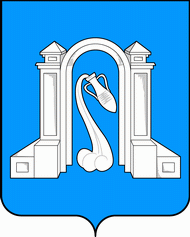 Совет муниципального образования город Горячий Ключшестой созывР Е Ш Е Н И Е29 марта 2019 года                                                         		   	            № 430г. Горячий КлючО досрочном прекращении полномочий В  соответствии  с пунктом  2 части  10 статьи 40 Федерального закона от 6 октября 2003 года  № 131-ФЗ «Об общих принципах организации местного самоуправления в Российской Федерации», пунктом 2 части 8 статьи 26, статьей 27  Устава муниципального  образования   город Горячий  Ключ, рассмотрев заявление депутата Совета муниципального образования город Горячий Ключ  _______ об отставке по собственному желанию, Совет муниципального образования  город Горячий  Ключ р е ш и л: 1. Прекратить досрочно полномочия депутата Совета муниципального образования город Горячий Ключ шестого созыва ____________.2. Решение вступает в силу со дня подписания.Председатель Советамуниципального образования город Горячий Ключ                                                                              А.В. Коробка